Keep Fighting!!! You Will NOT be DEFEATED!!!!!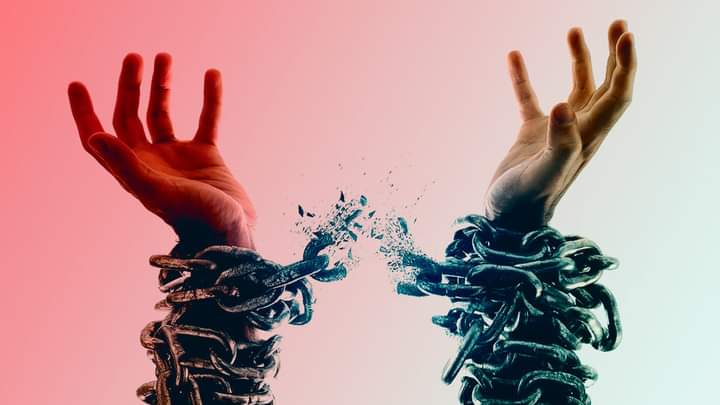 Good Morning Tribe! God's soldiers are facing an intense battle right now trying to take hold of their breakthroughs and promises. The enemy wants you to turn around and give up on what's rightfully yours in Gods Kingdom👑. The enemy does not want you to move forward. He wants you to stay right where you are, but you have to BREAK FREE and fight if you want what God has for you. Many soldiers are battle weary and wounded. This is the enemies plan to distract Gods children and delay you from your breakthroughs and promises. Please know that you must keep pushing forward💪. The enemies most used tactic against us is war on the mind. Planting negative thoughts in your mind. Trying to discourage you and break you down. Creating emotional wounds. All the enemy wants to do is weaken you and your resolve to move forward. The devil is a liar!! Guard your heart and guard your mind. You have made it this far soldiers...KEEP GOING! You will breakthrough!!!! The fact that the enemy is coming this hard is a sign of who you are in the kingdom and that you are about to get your breakthrough. Put it like this, you are one of Gods best soldiers so the enemy is sending in his best to stop your breakthrough. Right now you are pushing into the end zone and that's where we will face the most resistance. Gods soldiers you must push forward and breakthrough by any means necessary. There is no time for pity parties, discouragement, anger or bitterness in this battle. Get up and LETS GO!!! What is on the other side will be well worth it!!! Remember we are in a spiritual battle so put on the armor of God! Prayer is going to be your most powerful weapon! You got this!!! RISE UP the KINGDOM is waiting for you to take position✊✊👑!